My guide and I entered that hidden road
to make our way back up to the bright world.
We never thought of resting while we climbed.
We climbed, he first and I behind, until,
through a small round opening ahead of us
I saw the lovely things that heaven holds.
And we came out to see once more the stars.”From Dante’s Inferno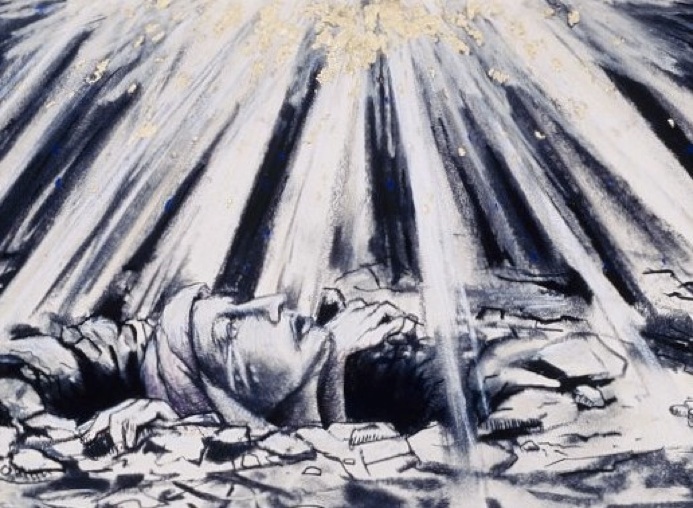 